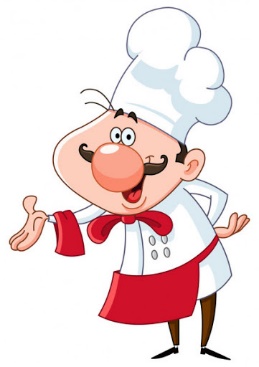 Woda do picia jest stale dostępna dla dzieci	*Alergeny  - zob. wykaz wg rozporządzenia   Jadłospis może ulec częściowym zmianomPONIEDZIAŁEK21.03.2022WTOREK  22.03.2022 ŚRODA23.03.2022CZWARTEK   24.03.2022PIĄTEK	25.03.2022ŚNIADANIE:Pieczywo pszenno- żytnie, razowe  z  miksem, szynka naturalna (zawartość mięsa 97%) papryka, kawa zbożowa Inka na mleku,  	ŚNIADANIE:  Płatki kukurydziane na mleku bułka graham i z ziarnem  z miksem tłuszczowym,  twarożek ze szczypiorkiemŚNIADANIE: 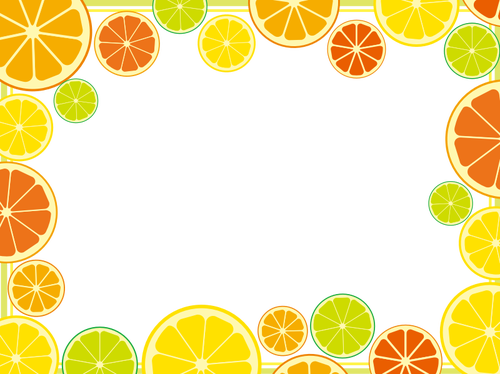 Pieczywo pszenno- żytnie, razowe  z  miksem  filet bez wędzenia (zawartość mięsa 86%) rzodkiewka, kawa zbożowa Inka na mleku,  	ŚNIADANIE:  Pieczywo pszenno- żytnie, razowe    z miksem, ser żółty, sałata,  kawa zbożowa Inka na mleku,   ŚNIADANIE: Pieczywo pszenno- żytnie, razowe  z miksem tłuszczowym, szynka tradycyjna ( zawartość mięsa 95%) papryka, kawa zbożowa Inka na mleku,   Alergeny*:1,6,7,9,10,12Alergeny*:1,7,11Alergeny*:1,6,7,9,10,12Alergeny*:1,7,11Alergeny*:1,6,7,9,10,12OBIAD:Zupa  krupnik z natką i koperkiem na wywarze mięsno- warzywnym (marchew, pietruszka, seler, por)   z ziemniakami, spaghetti z mięsem mielonym, papryką, pieczarkami i serem żółtym, woda z cytryną, bananOBIAD:Zupa kalafiorowa na wywarze mięsno- warzywnym (marchew, pietruszka, seler, por) z ryżem,  smażony kotlet pożarski z ziemniakami, fasolka szparagowa z miksem tłuszczowym , woda z cytryną, jabłkoOBIAD: Zupa barszcz ukraiński na wywarze mięsno- warzywnym (marchew, pietruszka, seler, por) z ziemniakami ,placki z jabłkiem i cukrem pudrem, woda z cytryną, marchew OBIAD:Zupa cebulowa na wywarze mięsno- warzywnym (marchew, pietruszka, seler, por) z ziemniakami, pulpety w sosie koperkowym  z kaszą jęczmienną surówka z białej kapusty,  woda z cytryną, melonOBIAD: Zupa żurek na wywarze mięsno- warzywnym (marchew, pietruszka, seler, por)  z makaronem, opiekany filet z ryby z ziemniakami,  surówka z kiszonej kapusty woda z cytryną, bananAlergeny*:1,3,7,9,Alergeny*:1,3,7,9Alergeny*:1,3,7,9,Alergeny*:1,3,7,9Alergeny*:1,3,4,7,9PODWIECZOREK:Pieczywo pszenno- żytnie, razowe  z  miksem tłuszczowym ,paprykarz ( wyrób własny), ogórek kiszony, kawa zbożowa Inka na mleku, PODWIECZOREK:Pieczywo pszenno- żytnie, razowe  z  miksem ,  kiełbasa krakowska(zawartość mięsa 97%) ,sałata, kawa zbożowa Inka na mleku ,PODWIECZOREK:    Pieczywo pszenno- żytnie, razowe  z  miksem pasta z jaj ze szczypiorkiem, kawa zbożowa Inka na mleku ,PODWIECZOREK:budyń czekoladowy ( wyrób własny), wafel ryżowyPODWIECZOREK:jogurt owocowy (bakoma) posypany czekoladą, wafel lekkiAlergeny*:1,4,7,11Alergeny*: 1,6,7,9,10,11,12Alergeny*:1,3,7,11Alergeny*:7,Alergeny*: 1,7,